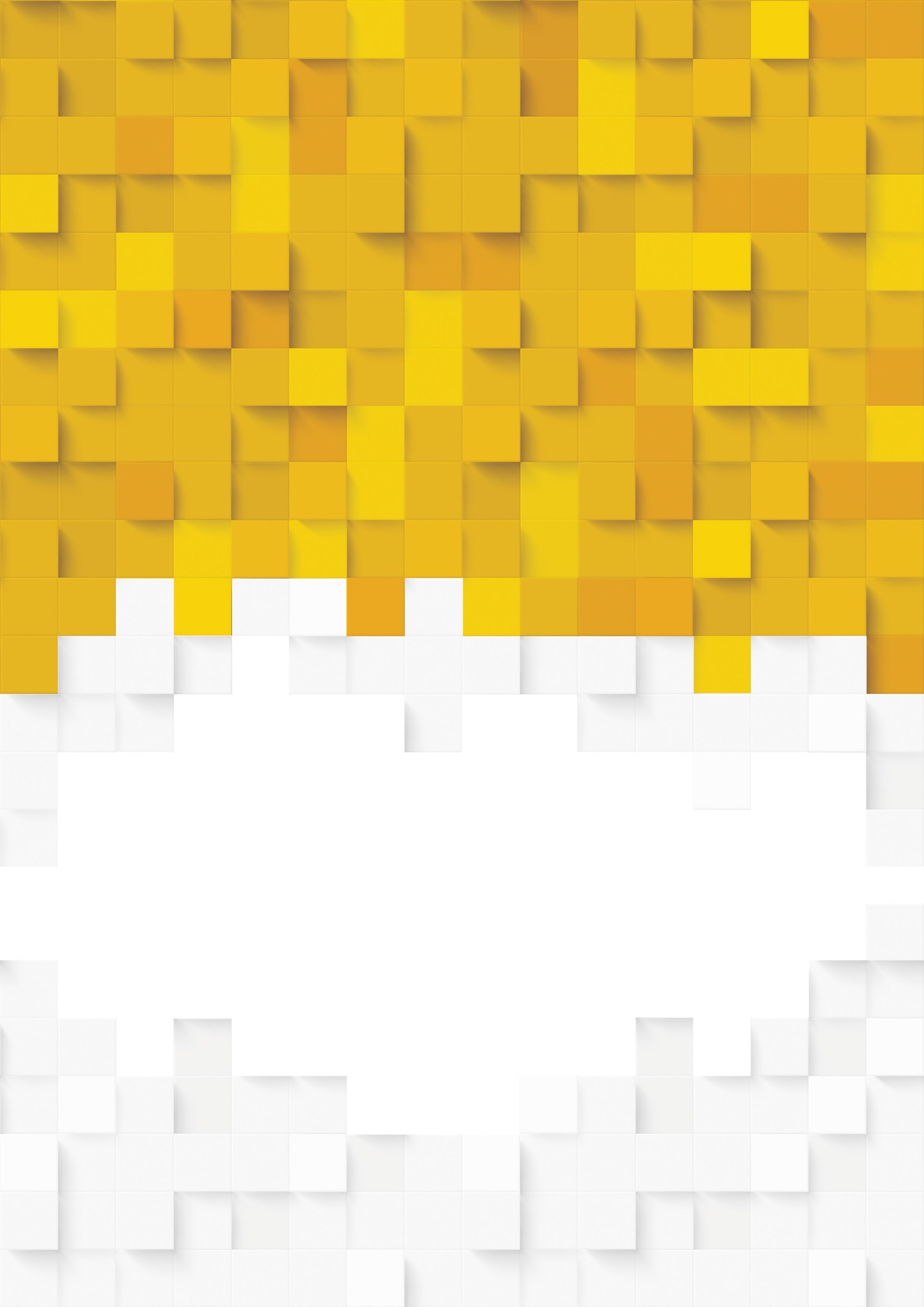 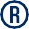 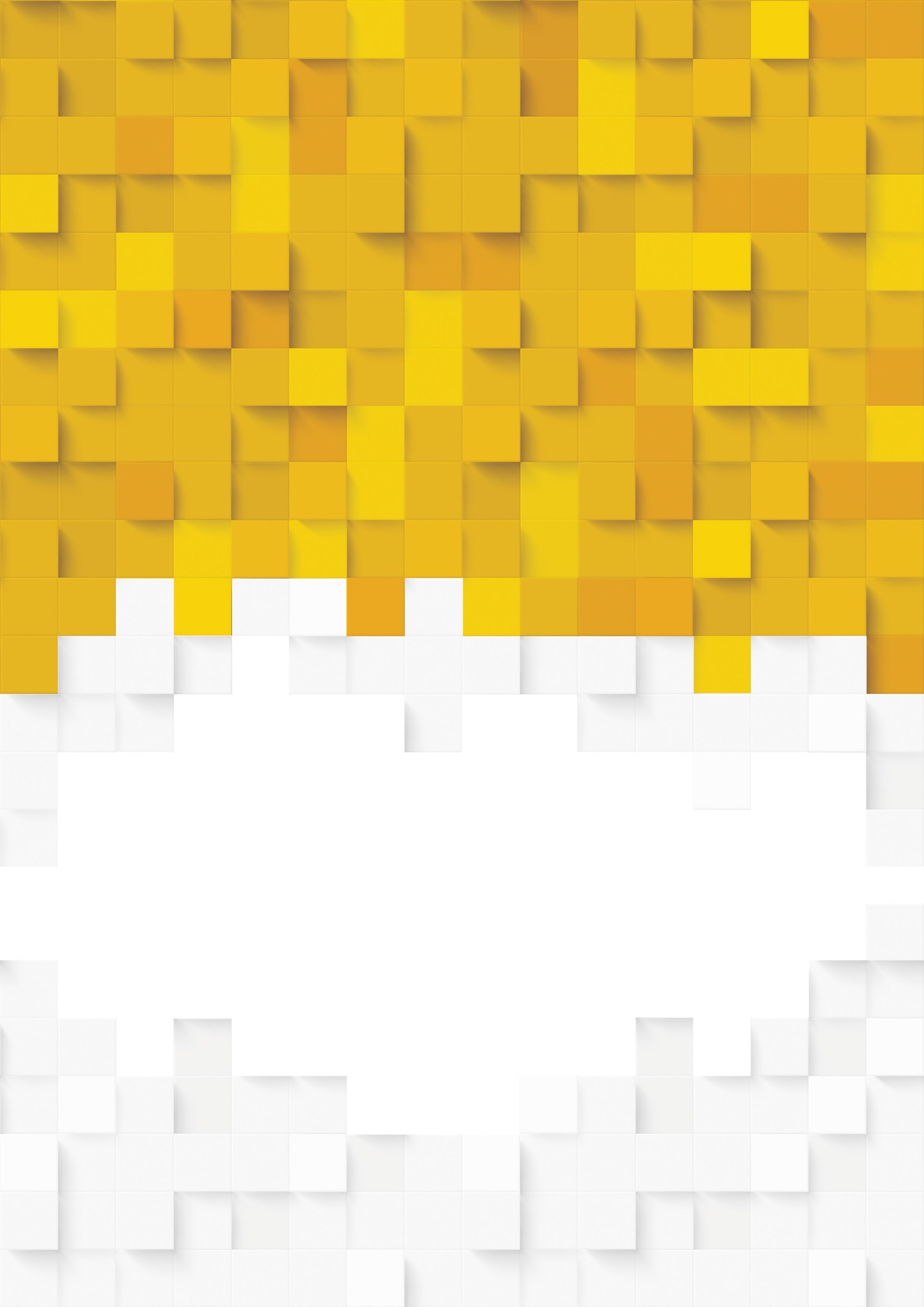 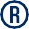 VÁLTOZÁSOK, MÓDOSÍTÁSOK, KIEGÉSZÍTÉSEKA 2022/2023. TANÉVIVERSENYKIÍRÁSBANJelen tájékoztató célja, hogy bemutassa a 2022/2023. tanévi Diákolimpia® versenykiírásban történt főbb módosításokat, kiegészítéseket a 2021/2022. tanévi versenykiíráshoz képest.A tájékoztató elsősorban a Diákolimpia® versenyeket lebonyolító szervezetek számára, a megyei diáksport szervezetek, valamint a diáksport bizottságok számára készült.  VERSENYKIÍRÁS	VáltozásokVII. 4. Visszaversenyzésre vonatkozó szabály tavalyi tanévben került kiegészítésre. A versenykiírás az idei tanévben nem került módosításra, csak a gyakorlati kérdésre született megoldás. A módosítás értelmében azon versenyzők, akik egyéni versenyszámban indultak Diákolimpia® versenyen az iskolaváltást követően továbbra is versenyezhetnek – a korábbi iskolájuk színeiben – az adott versenyszámban. A módosítás nem érinti a csapat versenyszámban indult tanulókat, ők iskolaváltást követően továbbra sem versenyezhetnek vissza régi iskolájuk színeiben és az újban sem.4. Visszaversenyzés tilalma: Az a tanuló, aki tanév közben iratkozott át másik iskolába, korábbi iskolája képviseletében nem versenyezhet az adott tanévben. A jelen pontban írt korlátozás hatálya nem terjed ki az egyéni sportág egyéni versenyszámában versenyző tanulóra, amennyiben a tanuló ugyanazon versenyszámban előző iskolája tanulójaként vett részt a tanévben versenyen.Az új szabály értelmezése a gyakorlatban további kérdést vetett fel: a versenyző ez esetben az új iskoláját képviselheti-e? Nem, mivel a régi iskolájában érte el a továbbjutás jogát, ott is fejezze be a versenyzést. Az előző iskola igazgatója adjon ki igazolást (ehhez készül formanyomtatvány, arról, hogy a versenyző az adott időpontig az iskola tanulója volt, a nyomtatvány a Diákolimpia® honlapján lesz elérhető). A forduló szó helyett a szint szó került be a versenyszabályzat releváns pontjaiban: VII.6., XIV.5. – Óvás elbírálása. VII. 6. Nevezett versenyzők körének módosításának joga: Csapatsportágak, illetve egyéni sportágak páros, illetve csapatversenyszámaiban a versenyrendszer különböző szintjein (alap-szint, megyei/budapesti és országos) az iskola jogosult a nevezett versenyzők személyén változtatni, a szervező által meghatározott időpontig.XIV. 5. Óvás elbírálása: Az óvásokat az adott szint (alapszintű, megyei/budapesti, országos selejtező/elődöntő/döntő) versenyén közreműködő Versenybizottság bírálja el, az óvás kézhezvételét követő két órán belül.XI. Részvételi díjak és költségek 5. pontja kiegészítésre került. 5. Rendezési és szállásköltségek saját rendezésű Diákolimpia® esetén: A saját rendezésű Diákolimpia® alapszintű, megyei/budapesti versenyek, az országos selejtezők, valamint országos elő-döntők rendezési költségeit, továbbá az országos döntő esetében a rendezési költségek mellett a felmerülő szállásköltségeket a rendező finanszírozza. Amennyiben az iskola a megrendelt szállást nem veszi igénybe és azt a szervező felé az előzetesen meghatározott határidőig nem jelzi, a szervező jogosult az iskolával megtéríttetni a szállás költségét.XII. Igazolások: 1. pontjában történt változás. 1.	Igazolási dokumentumok: A Diákolimpia® versenyeken való részvétel feltétele, hogy az egyéni versenyző, illetve a csapat tagja rendelkezzen a hatályos jogszabályok alapján kiadott diákigazolvánnyal, és a nevezési rendszerben érvényes nevezéssel, valamint a nevezés alapján kinyomtatott, az iskola igazgatója (tagintézmény esetén tagintézmény-vezető) által aláírt és pecséttel ellátott egyéni vagy csapat nevezési lappal. A sportági versenykiírások a jelen pontban meghatáro-zottakon felül további igazolásokat és dokumentumokat határozhatnak meg a Diákolimpia® versenyen való részvétel feltételeként. (Együttesen a jelen versenykiírás alkalmazásában: igazolás vagy igazolási dokumentumok).Változás: a kinyomtatott nevezési lapot főszabály szerint nem kell az igazgatónak aláírásával el-látni, amennyiben erről az adott sportág versenykiírása másként nem rendelkezik.  VÁLTOZÁSOK A SPORTÁGI SZABÁLYOKBAN	Asztalitenisz:A megyei/budapesti versenyeket 2022. november 13-ig kell megrendezni.Az 5. Meghívás rész az alábbiak szerint került kiegészítésre:A megyei/budapesti 1. helyezett csapat visszalépése esetén az érintett me-gyei/budapesti 2. helyezett csapat kerül meghívásra. Ha az érintett megyei/budapesti 2. helyezett csapat nem vállalja a részvételt, akkor a rendező megye 2. helyezett csapata kerül meghívásra.„B” kategóriában a megyei/budapesti 1. helyezett egyéni versenyző visszalépése esetén az érintett megyei/budapesti 2. helyezett egyéni versenyző kerül meghívásra. Ha az érintett megyei/budapesti 2. helyezett egyéni versenyző nem vállalja a részvételt, akkor a rendező megye 2. helyezett egyéni versenyzője kerül meghívásra.„A” kategóriában a megyei 1., és a budapesti 1-3. helyezett egyéni versenyző visszalépé-se esetén a megyei 2., illetve a budapesti 4. helyezett egyéni versenyző kerül meghívásra. Ha az érintett megyei 2., illetve a budapesti 4. helyezett egyéni versenyző nem vállal-ja a részvételt, akkor a rendező megye 2. helyezett egyéni versenyzője kerül meghívásra.Az MDSZ fenntartja magának a jogot, hogy a 2022. november 13-ig beérkezett írásos kérelmek alapján a MOATSZ által kiadott ranglistán az adott korcsoportoknak megfelelően, „A” kategóriában az 1-10. helyezett egyéni versenyzőket meghívja az országos döntőre.Atlétika:Az Egyéni és Váltófutó Pályabajnokság nem kerül meghirdetésre egyik korcsoportban sem. Az ezzel kapcsolatos indulási korlátozások módosításra kerültek az Ügyességi és Vál-tófutó csapatbajnokság és a Többpróba versenykiírásban is.Többi versenykiírás a fenti ponton kívül (ÜCSB, Többpróba, Mezei) változatlan formában kerül meghirdetésre.Floorball:Változatlan formában kerül meghirdetésre.Az országos döntő 3 napos lesz.Futsal:Mindkét korcsoportnál:Az 5. Meghívás rész pontosításra került az alábbiak szerint:Országos döntő: az országos döntőről visszalépő csapat helyén meghívásra kerülhet az érintett országos elődöntői csoport helyezés szerinti jogosult csapata. Amennyiben a meghívott nem vállalja a részvételt, akkor a következő helyezett jogosult a részvételre. Ha az adott elődöntői csoportból senki nem vállalja az országos döntőn való részvételt, akkor a további meghívásról az MDSZ „Sportági” albizottsága dönt.A 12. Sportági rendelkezéseknél változások: o	Visszakerült az időkérés lehetősége: Játékidő: 1x25 perc, időkérés: 1x30 másodperc o	Csere: a cserejátékosok maximális száma 5 fő, a cserelehetőség folyamatos a csere-zónában (a középvonaltól 3-3 méteres távolságban).Törlésre került a következő mondat: Ha a lecserélt játékos a saját térfelén elhagyja a játékteret, csak akkor léphet pályára a becserélt játékos, a pályaelhagyási pont 3 m-es körzetében. A csere a pályán kívül a megkülönböztető mez átadásával történik, a saját cserepadhoz legközelebb lévő oldalvonalnál.Mérkőzésekért adható pontoknál:A kisbüntető távolsága csökkentésre került: IV. korcsoportban (9 méter helyett) 8 méter, V-VI. korcsoportban (10 méter helyett) 9 méter. Döntetlen esetén: 3-3 büntetőrúgást ebből a távolságból kell elvégezni.Grundbirkózás:Változatlan formában kerül meghirdetésre.Játékos sportverseny:Csökkent a feladatok száma: 9+1 feladatból álló sor és váltóverseny kerül meghirdetésre „vegyes” csapatok részére. A 2022/2023.  tanévre a Játékos sportverseny Albizottsága az alábbi feladatok listáját választotta ki, amelyekből a helyszínen kerül kisorsolásra a 9+1 feladat.Az országos elődöntők megyei/budapesti beosztása a beérkezett nevezések függvényé-ben kerül meghatározásra, nem előzetes az országos elődöntők megyei/budapesti beosztása. Kézilabda:A III., IV. és V-VI. korcsoport „A” kategória esetében az 5. Meghívás rész pontosításra került, az alábbiak szerint:Országos döntő: az országos döntőről visszalépő csapat helyén meghívásra kerülhet az érintett országos elődöntői csoport helyezés szerinti jogosult csapata. Amennyi-ben a meghívott nem vállalja a részvételt, akkor a következő helyezett jogosult a részvételre. Ha az adott elődönti csoportból senki nem vállalja az országos döntőn való részvételt, akkor a további meghívásról az MDSZ „Sportági” albizottsága dönt.Minden korcsoportban és kategóriában az országos döntőknél a csoportok kialakítása előzetes sorsolással történik egy előre kijelölt helyszínen és időpontban.Változott az országos döntők lebonyolítása III., IV. és V-VI. korcsoport „A” kategóriában az alábbiak szerint:Első versenynapI. fordulóA1 – A2A3 - A4B1 – B2B3 – B4Második versenynapII. forduló		III. fordulóA2 – A3		A3 – A1A4 – A1		A4 – A2B2 – B3		B3 – B1B4 – B1		B4 – B2Harmadik versenynap5-8. helyért (keresztjáték)	A III. – B IV.			 B III. – A IV.			Elődöntők (keresztjáték)	A I. – B II.			B I. – A II.Helyosztók7-8. helyért: A III.  – B IV. vesztese – B III. – A IV. vesztese5-6. helyért: A III.  – B IV. győztese – B III. – A IV. győztese3-4. helyért: A I.  – B II. vesztese – B I. – A II. vesztese1-2. helyért: A I.  – B II. győztese – B I. – A II. győzteseÚj szabály: Vaksz használata III. és IV. korcsoportban nem, míg az V-VI. korcsoport „A” és „B” kategóriákban engedélyezett.III., IV. és V-VI. korcsoport „A” kategóriában pontosításra került a Sportági rendelkezés az országos elődöntők és döntők helyosztó mérkőzéseinél az alábbiak szerint:Az országos elődöntőkön az első és harmadik helyezést eldöntő mérkőzéseken döntetlen esetén 2 × 5 perces hosszabbítás következik, ha ez nem hoz eredményt, úgy 5-5 büntetőt dobnak a játékosok, ha ez sem dönt, büntetődobásokkal folytatják az első hibáig. Keresztjátékoknál döntetlen esetén 5-5 büntetődobás következik, ha ez sem dönt, akkor büntetők az első hibáig.Az országos döntőn az első és harmadik helyezést eldöntő mérkőzéseken döntetlen esetén 2 × 5 perces hosszabbítás következik, ha ez nem hoz eredményt, úgy 5-5 büntetőt dobnak a játékosok, ha ez sem dönt, büntetődobásokkal folytatják az első hibáig. Kereszt-játékoknál, az ötödik és a hetedik helyezést eldöntő mérkőzéseken döntetlen esetén 5-5 büntetődobás következik, ha ez sem dönt, akkor büntetők az első hibáig.Kis iskolák sportversenye: 4. A versenyek résztvevői: Korlátozások pontosításra kerültA versenyre a 200 főt meg nem haladó tanulólétszám alatti iskolák, tagiskolák, továbbá a kedvezményezett települések besorolásáról és a besorolás feltételrendszeréről szóló 105/2015. (IV. 23.) Korm. rendelet alapján kedvezményezett településen lévő iskolák nevezhetnek. 10. Igazolás: Nincs változás ebben a pontban, a nevezési lapra kell aláírás!Lásd a „Versenyszabályzat” XII. pontja szerint, az alábbi kiegészítéssel:Az elektronikus nevezési rendszerből generált nevezési lapon fel kell tüntetni az iskola (tagiskola) 2022. szeptember 01-jei állapot szerinti – a köznevelési információs rendszerbe (KIR) feltöltött – tanulói létszámát. Az iskola igazgatója vagy a tagintézmény vezetője a nevezési lap aláírásával hitelesíti a létszámadatot. Az iskola igazgatója vagy a tagintézmény vezetője az elektronikus rendszerből generált nevezési lap aláírásával igazolja, hogy a tag-iskola megfelel a „4. A versenyek résztvevői” bekezdés „Korlátozások” pontjában rögzített legalább egy feltételnek.A sportági rendelkezéseknél a Kézilabdánál bekerült:•	Időkérés: Félidőnként 1 perc•	Kiállítás ideje: 1 perc•	Vaksz használata nem engedélyezett!Pontosításra került: Az országos döntőn, a keresztjátékoknál, az ötödik és a hetedik helyezést eldöntő mérkőzéseken, ha döntetlen az eredmény, 5-5 büntetődobás következik, ha ez sem dönt, akkor büntetők az első hibáig.Az országos döntőn az első és harmadik helyezést eldöntő mérkőzéseken döntetlen esetén 2 × 5 perces hosszabbítás következik, ha ez nem hoz eredményt, úgy 5-5 büntetőt dobnak a játékosok, ha ez sem dönt, büntetődobásokkal folytatják az első hibáig.Kosárlabda:A III., IV. és V-VI. korcsoport „A” kategória esetében az 5. Meghívás rész pontosításra került az alábbiak szerint:Országos döntő: az országos döntőről visszalépő csapat helyén meghívásra kerülhet az érintett országos elődöntői csoport helyezés szerinti jogosult csapata. Amennyiben a meghívott nem vállalja a részvételt, akkor a következő helyezett jogosult a részvételre. Ha az adott elődönti csoportból senki nem vállalja az országos döntőn való részvételt, akkor a további meghívásról az MDSZ „Sportági” albizottsága dönt.Minden korcsoportban és kategóriában az országos döntőknél a csoportok kialakítása előzetes sorsolással történik egy előre kijelölt helyszínen és időpontban.Csak a III. korcsoportban a 12. Sportági rendelkezéseknél a Büntetődobásokra és az Eredményszámításra vonatkozó szabály pontosításra került:Büntetődobás: A büntetődobásokat a büntetővonalról kell elvégezni. Ha a büntető-dobást végrehajtó játékos a dobás lendületétől – de jól érzékelhetően nem szándé-kosan – ráugrik a büntetővonalra, a dobás érvényes (6-os labda, nagybüntető).Eredményszámítás: a hatályos kosárlabda játék- és versenyszabályok előírásai alap-ján, így az eredményes hárompontos dobások az értékükön kerülnek beszámításra.Csak a III. korcsoportban a 12. Sportági rendelkezésekhez kiegészítésre kerültek a Védekezésre és a Támadásra vonatkozó szabályok:Védekezésre vonatkozó szabályok: A mérkőzések teljes ideje alatt az emberfogásos védekezés kötelező, a há-rompontos vonalon belül védőtávolságot kell fenntartani. A csapdázás alkalmazása a pálya egyik pontján sem megengedett. A területvédekezés egyetlen formája sem megengedett. A besegítő védekezés megengedett.Büntetés: A védekezési szabályok megsértése esetén első alkalommal a csapatot az edzője útján figyelmeztetni kell, majd második és harmadik esetben az edző ellen „B” jelű technikai hibát kell ítélni. Minden további esetben a technikai hibát meg kell ítélni az edző ellen, a büntetését végre kell hajtani, azonban a jegyzőkönyvbe azt nem kell bejegyezni.A védekezési szabályok megsértésének megítélése a játékvezetők feladata. Szükség esetén egyeztethetnek a VB elnökkel. Támadásra vonatkozó szabályok:Az elzárás semmilyen formája sem megengedett (labdás elzárások, „hand off”, üres elzárások, burkolt elzárások [támadók egymást keresztező mozgásai, amik a védők szabályos mozgását akadályozzák]). Az izoláció semmilyen formája sem megengedett.A támadásra vonatkozó szabályok megsértésének megítélése a játékvezetők feladata.IV. korcsoportban a Sportági rendelkezéseknél változott a Játékidő az alábbiak szerint: Játékidő: Négy negyed 8 perces tiszta játékidőkkel, 24 másodperces támadóidő-méréssel és 1 perc szünettel az I-II. és III-IV. negyed között.Labdarúgás:Az I., a IV. és az V-VI. korcsoport versenykiírása nem kerül meghirdetésre.A II. korcsoportban a korcsoport kiegészítésre került: fiú- és lánytanulóknak közös mezőny.A Sportági rendelkezéseknél, a Játékidőnél törlésre került a következő mondat minden labdarúgó kiírásból: A mérkőzés utolsó 60 másodperce tiszta játékidővel. A játékvezető köteles az órát megállítani minden játékmegszakítás során, ha a labda huzamosabb ideig (pl.: sérülés miatt) játékon kívülre kerül.Röplabda:A III., IV. és V-VI. korcsoport „A” kategória esetében az 5. Meghívás rész pontosításra került az alábbiak szerint:Országos döntő: az országos döntőről visszalépő csapat helyén meghívásra kerülhet az érintett országos elődöntői csoport helyezés szerinti jogosult csapata. Amennyiben a meghívott nem vállalja a részvételt, akkor a következő helyezett jogosult a részvételre. Ha az adott elődönti csoportból senki nem vállalja az országos döntőn való részvételt, akkor a további meghívásról az MDSZ „Sportági” albizottsága dönt.III., IV. és V-VI. korcsoport „A” kategória esetében a 7. A versenyek lebonyolítása pontban az Országos döntőnél módosítás: Az országos elődöntőkről bekerült 7 lány- és 7 fiúcsapat, valamint az országos döntőt szervező megye lány- és fiúbajnokcsapata, mindösszesen 8-8 csapat. Az „A” és „B” csoportok kialakítása előzetes, (helyszíni helyett) nyilvános sorsolással kerül kialakításra a Magyar Diáksport Szövetség Országos Központjában. Az országos döntőre legtávolról utazó csapat(ok)előzetes írásos kérelmük alapján kérhetnek sorsolási számot.Strandkézilabda:Nem kerül meghirdetésre. Torna:Az „A” kategória Torna nem kerül meghirdetésre.4. Versenyek résztvevői részben bővítésre került a felversenyzés pont (korábban csapatban csak egy versenyző versenyezhetett fel, ez a korlátozás szűnt meg): A verseny résztvevőinél a csapatversenyben az V-VI. korcsoport versenyein a 2008-ban született tanulók felversenyezhetnek. A III-IV. korcsoportos egyéni versenyzők szabadon választott gyakorlatainak bemutatási lehetősége megszűnt. Törlésre került: A III-IV. korcsoportos egyéni versenyzők szabadon választott gyakorlatokat is bemutathatnak az országos döntőn, amely gyakorlatanyag megtekinthető, letölthető az MDSZ honlapján a Versenykiírások menüpontból (www.diakolimpia.hu). A 12. Sportági rendelkezések pontban a csapateredmény számítás változott. Csapatlétszám: 6 fő, amelyből szerenként I., II. és III-IV. korcsoportban a 4 legjobb pontszám adja a csapat eredményét,V-VI. korcsoportban a 3 legjobb pontszám adja a csapat eredményét. (Az V-VI. korcsoport-ban nincs változás a tavalyi tanévi kiíráshoz képest, marad a 3 fő)Úszás:Az I., II. korcsoportos, valamint a III., IV. és V-VI. korcsoportos „B” kategóriás Úszás Diák-olimpia® versenyeit az „A” kategóriához hasonlóan a Magyar Úszó Szövetség rendezi meg, így a Diákolimpia® Versenykiírásban az úszás sportág nem szerepel. Az úszás versenykiírások későbbiekben az MDSZ honlapján lesznek elérhetők.  VÁLTOZÁSOK A MELLÉKLETEKBEN                                                                                          	Titkári változások: Bács-Kiskun és Baranya megye címei módosításra kerültek.Pest megye e-mail címe megváltozott.A Diákolimpiai Bizottság sportági albizottságai frissítésre kerültek. Sári László az Asztalitenisz albizottság, míg Kisházi Béla a Kosárlabda albizottság elnökének lett megválasztva. Leskó-Sallai Beáta kikerült a Torna albizottság tagjai közül.A 2022/2023. tanévi szakszövetségi diákolimpia® versenyek indikatív felsorolása frissítésre került.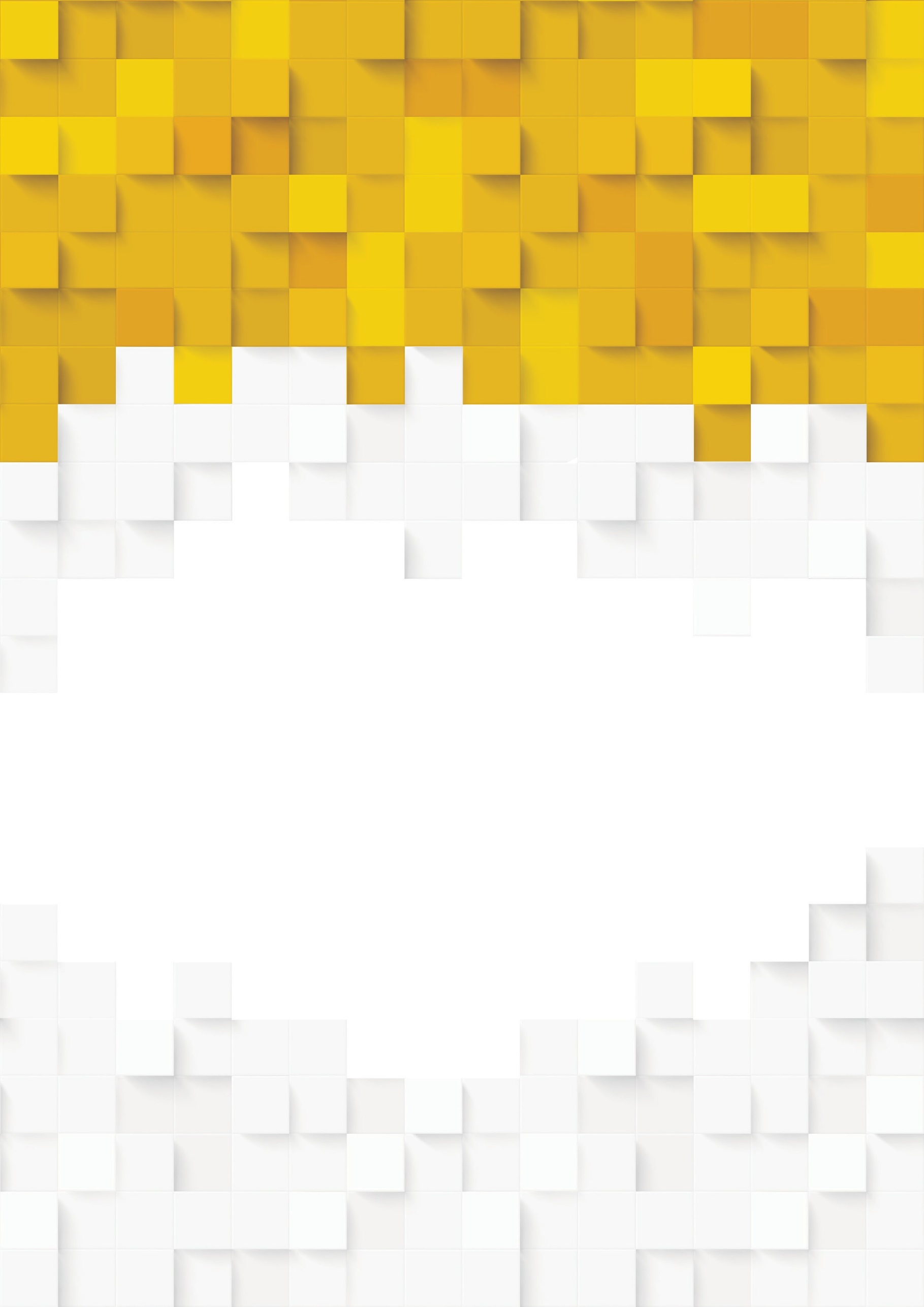 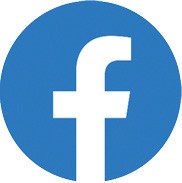 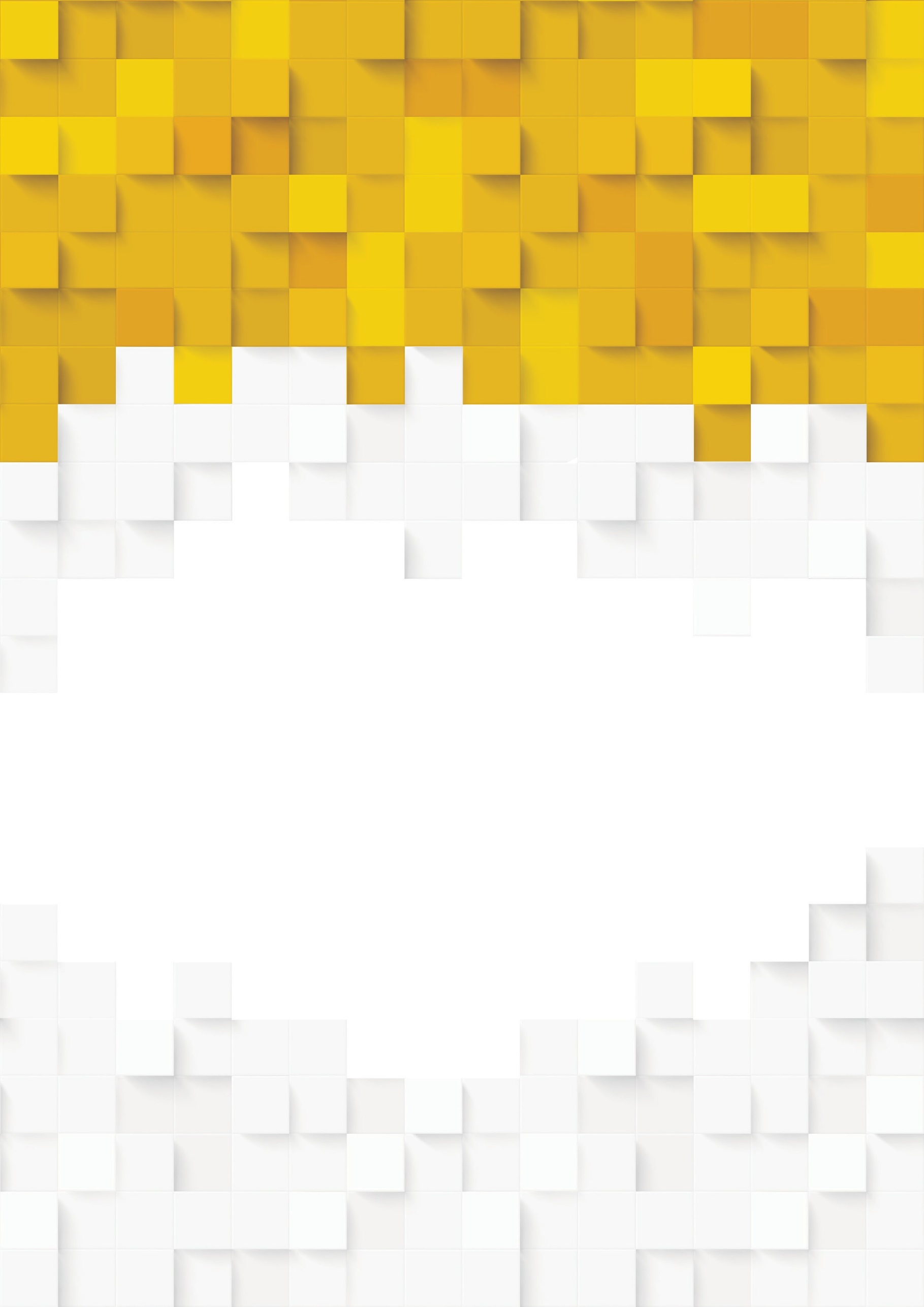 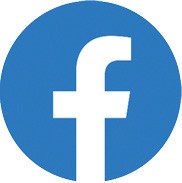 kövess minket!facebook.hu/diakolimpia1/2 – Futás váltóbottal2/1 – Négykézlábjárás2/2 – Pókjárás-Rákjárás3/3 – Gátakadály4/1 – Utazó labda4/3 – Labdás ügyességi váltó5/1 – Kötélhajtás6/2 – Páros adogatás7/2 – Kalapos váltó7/3 – Rakd a botot – Szedd a botot8/3 – Ügyeskedj labdával9/3 – Alagútakadály